Про утворення виконавчого комітету ради, визначення його чисельності та затвердження персонального складу  Відповідно до п. 5 ч. 1 ст. 26 Закону України «Про місцеве  самоврядування в Україні», Гірська сільська радаВИРІШИЛА:1. Утворити виконавчий комітет Гірської сільської.2. Встановити чисельність виконавчого комітету ради в складі 7 осіб.3. Затвердити персональний склад виконавчого комітету Гірської сільської ради у складі:1) Дмитрів Роман Миколайович;2) Счастливий Максим Анатолійович;3) Шкурін Михайло Михайлович;4) Шершень Людмила Феодосіївна;5) Семенюк Людмила Олександрівна;6) Степаненко Євгеній Миколайович;7) Кисла Альона Леонідівна.4. Контроль за виконанням цього рішення покласти на Гірського сільського голову. с. Горавід 18 грудня 2020 року№  88-3-VІІІ      Секретар ради                                                                    	 	Л.Ф.ШершеньГІРСЬКА  СІЛЬСЬКА  РАДА  БОРИСПІЛЬСЬКИЙ  РАЙОНКИЇВСЬКОЇ  ОБЛАСТІР І Ш Е Н Н Я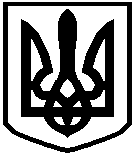 